Aldbourne Preschool 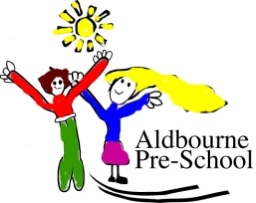 Back Lane, Aldbourne, Marlborough, Wiltshire SN8 2BP Telephone: 01672 541648
Email: aldournepreschool@gmail.com
Web: www.aldbournepreschool.com Policy: Bathroom Procedure This policy has been drawn up by the staff of the Preschool, in consultation with the Owners and parents. Aldbourne Pre-School  promotes independence.Staff will talk to parents of all new children to assess the level of the child’s ability and needs regarding use of sinks and toiletsAll children have safe access to sinks and toilets where appropriate.All staff are aware of all children’s needs and abilities.All staff are aware of children who need constant supervision.All staff are consistently aware of children using the bathroom and ensure that health and safety issues are adhered to at all times.Staff keep updated regarding children’s needs and abilities through constant communication with parents.Issue Date Review Date 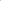 Document Owner(s) Approved 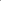 June 2018 June 2019 Angela GoddardJulie Kent 